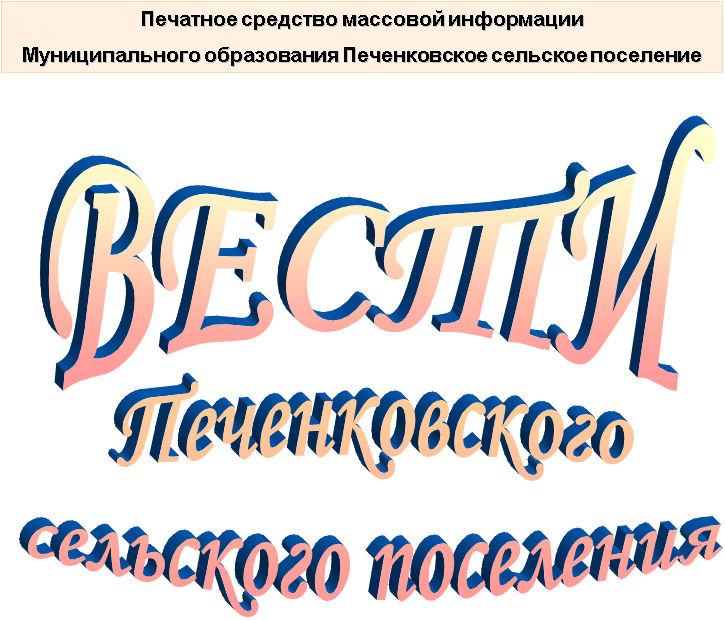 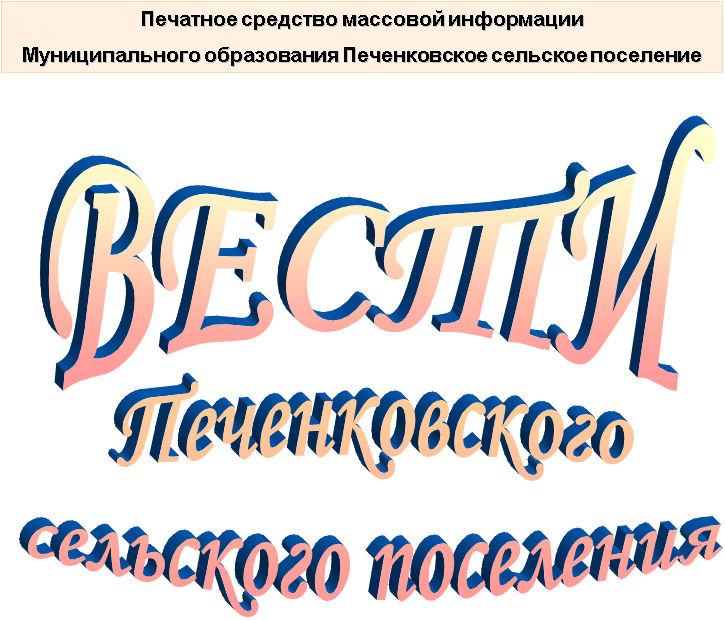 АДМИНИСТРАЦИЯ ПЕЧЕНКОВСКОГО СЕЛЬСКОГО ПОСЕЛЕНИЯПОСТАНОВЛЕНИЕ   от  10.01.2022        № 2Об утверждении Программы профилактики рисков причинения вреда (ущерба) охраняемым законом ценностям при осуществлении муниципального контроля в сфере благоустройства на территории муниципального образования Печенковское сельское поселение на 2022 годВ соответствии с Федеральным законом от 31.07.2020 №248-ФЗ «О государственном контроле (надзоре) и муниципальном контроле в Российской Федерации», постановлением Правительства РФ от 25.06.2021 №990 «Об утверждении Правил разработки и утверждения контрольными (надзорными) органами программы профилактики рисков причинения вреда (ущерба) охраняемым законом ценностям», решением Совета депутатов Печенковского сельского поселения от 26.11.2021 №26 «Об утверждении Положения о муниципальном контроле в сфере благоустройства на территории муниципального образования Печенковское сельское поселение», Уставом муниципального образования Печенковское сельское поселение,  Администрация Печенковского сельского поселенияПОСТАНОВЛЯЕТ:1. Утвердить прилагаемую Программу профилактики рисков причинения вреда (ущерба) охраняемым законом ценностям при осуществлении муниципального контроля в сфере благоустройства на территории муниципального образования Печенковское сельское поселение на 2022 год.2.  Настоящее постановление вступает в силу со дня его подписания Главой муниципального образования Печенковское сельское поселение, подлежит официальному опубликованию  в печатном средстве массовой информации муниципального образования Печенковское сельское поселение «Вести Печенковского сельского поселения» и  размещению на официальном сайте муниципального образования Печенковское сельское поселение в информационно-телекоммуникационной сети «Интернет».Глава муниципального образованияПеченковское сельское поселение                                                                 Р.Н.СвистоУтвержденапостановлением Администрации Печенковского сельского поселения от 10.01.2022   г.    № 2Программапрофилактики рисков причинения вреда (ущерба) охраняемым законом ценностям при осуществлении муниципального контроля в сфере благоустройства на территории муниципального образования Печенковское сельское поселение на 2022 год	Настоящая Программа профилактики рисков причинения вреда (ущерба) охраняемым законом ценностям при осуществлении муниципального контроля в сфере благоустройства на территории муниципального образования Печенковское сельское поселение на 2022 год  (далее также – Программа) разработана в целях стимулирования добросовестного соблюдения обязательных требований организациями и гражданами, устранения условий, причин и факторов, способных привести к нарушениям обязательных требований и (или) причинению вреда (ущерба) охраняемым законом ценностям, создания условий для доведения обязательных требований до контролируемых лиц, повышение информированности о способах их соблюдения.Программа подлежит исполнению должностными лицами Администрации Печенковского сельского поселения, уполномоченными на осуществление муниципального жилищного контроля (далее также – должностные лица).Раздел 1. Анализ текущего состояния осуществления муниципального контроля в сфере благоустройства на территории муниципального образования Печенковское сельское поселение, описание текущего уровня развития профилактической деятельности контрольного (надзорного) органа, характеристика проблем, на решение которых направлена программа профилактикиПредметом контроля в сфере благоустройства является соблюдение гражданами и организациями:1) Правил благоустройства территории муниципального образования Печенковского сельского поселения (далее – Правила благоустройства); 2) следующих обязательных требований:- требований в сфере благоустройства, установленных нормативными правовыми актами, в том числе требований к обеспечению доступности для инвалидов объектов социальной, инженерной и транспортной инфраструктур ;- соблюдение (реализация) требований, содержащихся в разрешительных документах;- соблюдение требований документов, исполнение которых является необходимым в соответствии с законодательством Российской Федерации;- исполнение решений, принимаемых по результатам контрольных (надзорных) мероприятий.Органом, уполномоченным на осуществление муниципального контроля в сфере благоустройства, является Администрация Печенковского сельского поселения (далее также – контрольный орган, Администрация).Объектами муниципального контроля в сфере благоустройства являются:1) деятельность в сфере благоустройства, действия (бездействие) граждан и организаций, в рамках которых должны соблюдаться обязательные требования, в том числе предъявляемые к гражданам и организациям, осуществляющим деятельность, действия (бездействие);2) результаты деятельности граждан и организаций, в том числе работы и услуги, к которым предъявляются обязательные требования;3) здания, помещения, сооружения, линейные объекты, территории, включая водные, земельные и лесные участки, оборудование, устройства, предметы, материалы, транспортные средства, компоненты природной среды, природные и природно-антропогенные объекты, другие объекты, которыми граждане и организации владеют и (или) пользуются, компоненты природной среды, природные и природно-антропогенные объекты, не находящиеся во владении и (или) пользовании граждан или организаций, к которым предъявляются обязательные требования (далее также - производственные объекты).Администрацией в рамках осуществления муниципального контроля в сфере благоустройства обеспечивается учет объектов муниципального жилищного контроля.Администрация осуществляет контроль за соблюдением норм, установленных Правилами благоустройства, за исключением производства и исполнения постановлений по делам об административных правонарушениях, административная ответственность за которые установлена ст. 17.5 областного закона от 25.06.2003 №28-з «Об административных правонарушениях на территории Смоленской области». Администрация осуществляет контроль за соблюдением исполнения предписаний об устранении нарушений обязательных требований, выданных уполномоченными должностными лицами.Контролируемыми лицами являются граждане  организации.Система оценки и управления рисками при осуществлении муниципального контроля в сфере благоустройства применяется, плановые контрольные мероприятия проводятся.Администрация осуществляет отнесение объектов контроля в сфере благоустройства к определенной категории риска в соответствии с настоящим Положением.К отношениям, связанным с осуществлением муниципального контроля в сфере благоустройства, организацией и проведением профилактических мероприятий, контрольных мероприятий, применяются положения Федерального  закона от 31.07.2020 №248-ФЗ,  Жилищного кодекса РФ, Федерального закона от 06.10.2003 №131-ФЗ «Об общих принципах организации местного самоуправления в Российской Федерации».Раздел 2.  Цели и задачи реализации программы профилактикиЦелями профилактической работы являются:1) стимулирование добросовестного соблюдения обязательных требований контролируемыми лицами;2) устранение условий, причин и факторов, способных привести к нарушениям обязательных требований и (или) причинению вреда (ущерба)охраняемым законам ценностями;3) создание условий для проведения обязательных требований до контролируемых лиц, повышение информированности о способах их соблюденияЗадачами профилактической работы являются:1) укрепление системы профилактики нарушений рисков причинения вреда (ущерба) охраняемым законом ценностям;2) оценка возможной угрозы причинения, либо причинения вреда жизни, здоровью граждан, выработка и реализация профилактических мер, способствующих ее снижению;3) выявление факторов угрозы причинения, либо причинения вреда жизни, здоровью граждан, причин и условий, способствующих нарушению обязательных требований, определение способов устранения или снижения угрозы причинения вреда (ущерба).  Раздел 3.  Перечень профилактических мероприятий, сроки (периодичность) их проведения    Раздел 4.  Показатели результативности и эффективности программы профилактикиДля оценки результативности и эффективности программы профилактики устанавливаются следующие показатели результативности и эффективностиОценка эффективности реализации мероприятий Программы за отчетный период размещается на официальном сайте муниципального образования Печенковское сельское поселение.АДМИНИСТРАЦИЯ ПЕЧЕНКОВСКОГО СЕЛЬСКОГО ПОСЕЛЕНИЯ  ПОСТАНОВЛЕНИЕот  10.01.2022  № 3Об утверждении Программы профилактики рисков причинения вреда (ущерба) охраняемым законом ценностям при осуществлении муниципального контроля за обеспечением сохранности автомобильных дорог местного значения на территории муниципального образования Печенковское сельское поселение на 2022 годВ соответствии с Федеральным законом от 31.07.2020 №248-ФЗ «О государственном контроле (надзоре) и муниципальном контроле в Российской Федерации»,   постановлением Правительства РФ от 25.06.2021 №990 «Об утверждении Правил разработки и утверждения контрольными (надзорными) органами программы профилактики рисков причинения вреда (ущерба) охраняемым законом ценностям», решением Совета депутатов Печенковского сельского поселения от 26.11.2021 №25 «Об утверждении об осуществлении муниципального контроля за обеспечением сохранности автомобильных дорог местного значения на территории муниципального образования Печенковское сельское поселение», Уставом муниципального образования Печенковское сельское поселение,  Администрация Печенковского сельского поселенияПОСТАНОВЛЯЕТ:1. Утвердить прилагаемую Программу профилактики рисков причинения вреда (ущерба) охраняемым законом ценностям при осуществлении муниципального контроля за обеспечением сохранности автомобильных дорог местного значения на территории муниципального образования Печенковское сельское поселение на 2022 год.2.  Настоящее постановление вступает в силу со дня его подписания Главой муниципального образования Печенковское сельское поселение, подлежит официальному опубликованию в печатном средстве массовой информации  муниципального образования Печенковское сельское поселение «Вести Печенковского сельского поселения»  и размещению на официальном сайте муниципального образования Печенковское сельское поселение  в информационно-телекоммуникационной сети «Интернет» по адресу: http://pechenki.admin-smolensk.ru Глава муниципального образованияПеченковское сельское поселение                                                                  Р.Н.Свисто                                                                                                                                        Утвержденапостановлением Администрации Печенковского сельского поселения от 10.01.2022№ 3Программапрофилактики рисков причинения вреда (ущерба) охраняемым законом ценностям при осуществлении муниципального контроля за обеспечением сохранности автомобильных дорог местного значения на территории муниципального образования Печенковское сельское поселение на 2022 годНастоящая Программа профилактики рисков причинения вреда (ущерба) охраняемым законом ценностям при осуществлении муниципального контроля за обеспечением сохранности автомобильных дорог местного значения на территории муниципального образования Печенковское сельское поселение на 2022 год  (далее также – Программа) разработана в целях стимулирования добросовестного соблюдения обязательных требований организациями и гражданами, устранения условий, причин и факторов, способных привести к нарушениям обязательных требований и (или) причинению вреда (ущерба) охраняемым законом ценностям, создания условий для доведения обязательных требований до контролируемых лиц, повышение информированности о способах их соблюдения.Программа подлежит исполнению должностными лицами Администрации Печенковского сельского поселения, уполномоченными на осуществление муниципального жилищного контроля (далее также – должностные лица).Раздел 1. Анализ текущего состояния осуществления муниципального контроля за обеспечением сохранности автомобильных дорог местного значения, описание текущего уровня развития профилактической деятельности контрольного (надзорного) органа, характеристика проблем, на решение которых направлена программа профилактикиПредметом контроля является соблюдение гражданами и организациями (далее также – контролируемые лица) в области обеспечения сохранности автомобильных дорог, соблюдение контролируемыми лицами требований, содержащихся в разрешительных документах, и требований документов, исполнение которых является необходимым в соответствии с законодательством Российской Федерации, исполнение контролируемыми лицами решений, принимаемых по результатам контрольных мероприятий. Органом, уполномоченным на осуществление муниципального контроля в сфере благоустройства, является Администрация Печенковского сельского поселения (далее также – контрольный орган, Администрация).Объектами муниципального контроля за обеспечением сохранности автомобильных дорог местного значения являются:1) деятельность, действия (бездействие) контролируемых лиц, в рамках которых должны соблюдаться обязательные требования, в том числе предъявляемые к контролируемым лицам, осуществляющим деятельность, действия (бездействие), являющиеся предметом контроля;2) результаты деятельности контролируемых лиц, в том числе продукция (товары), работы и услуги, к которым предъявляются обязательные требования, являющиеся предметом контроля;3) автомобильные дороги общего пользования местного значения в границах населенных пунктов муниципального образования Печенковское сельское поселение.Администрацией в рамках осуществления муниципального контроля в сфере благоустройства обеспечивается учет объектов муниципального жилищного контроля.Контролируемыми лицами являются граждане  организации.Система оценки и управления рисками при осуществлении муниципального жилищного контроля не применяется, плановые контрольные мероприятия не проводятся.К отношениям, связанным с осуществлением с осуществлением муниципального контроля на автомобильном транспорте, организацией и проведением профилактических мероприятий, контрольных мероприятий, применяются положения Федерального  закона от 31.07.2020 №248-ФЗ,  Федерального закона от 08.11.2007  №259-ФЗ «Устав автомобильного транспорта и городского наземного электрического транспорта», Федерального закона от 08.11.2007 .№257-ФЗ «Об автомобильных дорогах и о дорожной деятельности в Российской Федерации и о внесении изменений в отдельные законодательные акты Российской Федерации», Федерального закона от 06.10.2003 №131-ФЗ «Об общих принципах организации местного самоуправления в Российской Федерации»Раздел 2.  Цели и задачи реализации программы профилактики2.1. Профилактика рисков причинения вреда (ущерба) охраняемым законом ценностям направлена на достижение следующих основных целей:1) стимулирование добросовестного соблюдения обязательных требований всеми контролируемыми лицами;2) устранение условий, причин и факторов, способных привести к нарушениям обязательных требований и (или) причинению вреда (ущерба) охраняемым законом ценностям;3) создание условий для доведения обязательных требований до контролируемых лиц, повышение информированности о способах их соблюдения.2.2. Задачами Программы являются:1) укрепление системы профилактики нарушений обязательных требований;2) выявление причин, факторов и условий, способствующих нарушениям обязательных требований, разработка мероприятий, направленных на устранение нарушений обязательных требований;3) формирование одинакового понимания обязательных требований у всех участников контрольной деятельности.Раздел 3.  Перечень профилактических мероприятий, сроки (периодичность) их проведенияРаздел 4.  Показатели результативности и эффективности программы профилактикиДля оценки результативности и эффективности программы профилактики устанавливаются следующие показатели результативности и эффективности:Оценка эффективности реализации мероприятий Программы за отчетный период размещается на официальном сайте муниципального образования Печенковское сельское поселение.АДМИНИСТРАЦИЯ ПЕЧЕНКОВСКОГО СЕЛЬСКОГО ПОСЕЛЕНИЯ                                                ПОСТАНОВЛЕНИЕот   10.01.2022      № 5	Об утверждении Плана мероприятий по противодействию коррупции в муниципальном образовании Печенковское сельское поселение на 2022 год	Руководствуясь Федеральными законами РФ от 25.12.2008 №273-ФЗ «О противодействии коррупции», от 17.07.2009 №172-ФЗ «Об антикоррупционной экспертизе нормативных правовых актов и проектов нормативных правовых актов», Указом Президента РФ от 13.03.2012 №297 «О Национальном плане противодействия коррупции на 2012-2013 годы и внесении изменений в некоторые акты Президента Российской федерации по вопросам противодействия коррупции», Уставом Печенковского сельского поселения, Администрация Печенковского сельского поселенияПОСТАНОВЛЯЕТ:		1. Утвердить План мероприятий по противодействию коррупции в муниципальном образовании Печенковское сельское поселение на 2022 год согласно приложению.2. Настоящее  постановление  вступает в силу со дня его подписания  и подлежит    официальному опубликованию в средстве массовой информации муниципального образования Печенковское сельское поселение «Вести Печенковского сельского поселения» и размещению на официальном сайте муниципального образования Печенковское сельское поселение в информационно-телекоммуникационной сети «Интернет».   Глава муниципального образования   Печенковское сельское поселение                                                            Р.Н.СвистоПриложение к постановлению АдминистрацииПеченковского сельского поселенияот  10.01.2022   № 5План мероприятийпо противодействию коррупции в муниципальном образованииПеченковское сельское поселение на 2022 год № п/пВидпрофилактическихмероприятийСведения о профилактическихмероприятияхСрокисполненияОтветственныйисполнитель1.ИнформированиеИнформирование осуществляется посредством: 1. Размещения сведений:- на официальном сайте  в информационно-телекоммуникационной сети «Интернет» по адресу: http://pechenki.admin-smolensk.ru/; - в печатном средстве массовой информации муниципального образования Печенковское сельское поселение «Вести Печенковского сельского поселения»- через личные кабинеты контролируемых лиц в государственных информационных системах (при их наличии.2. Размещения  и поддерживание в актуальном состоянии сведений, предусмотренных частью 3 статьи 46 Федерального закона от 31.07. 2020 № 248-ФЗ, - на официальном сайте в  информационно-телекоммуникационной сети «Интернет» по адресу: http://pechenki.admin-smolensk.ru/  в специальном разделе, посвященном контрольной деятельности. 3. На собраниях и конференциях граждан -  об обязательных требованиях, предъявляемых к объектам контроля, а также о видах, содержании и интенсивности контрольных мероприятий, проводимых в отношении объектов контроля.в течении2022 года (по меренеобходимости)Администрация Печенковского сельского поселения, ведущий  специалист Администрации (с функциями муниципального контроля в сфере благоустройства)2.Объявление предостереженийПредостережение объявляется в случае наличия у контрольного органа сведений о готовящихся нарушениях обязательных требований или признаках нарушений обязательных требований и (или) в случае отсутствия подтвержденных данных о том, что нарушение обязательных требований причинило вред (ущерб) охраняемым законом ценностям либо создало угрозу причинения вреда (ущерба) охраняемым законом ценностям.Предостережение должно быть:- оформлено в письменной форме или в форме электронного документа в соответствии с формой, утвержденной приказом Министерства экономического развития Российской Федерации от 31.03 2021 № 151 «О типовых формах документов, используемых контрольным (надзорным) органом»;-подписано Главой муниципального образования Печенковское сельское поселение;- направлено в адрес контролируемого лица в срок не позднее 30 дней со дня получения Администрацией сведений;-  зарегистрировано в журнале учета предостережений с присвоением регистрационного номера.в течении2022 года (по меренеобходимости)Администрация Печенковского сельского поселения,  ведущий специалист Администрации (с функциями муниципального контроля в сфере благоустройства)3.Консультирование Консультирование осуществляет уполномоченное должностное лицо по обращениям контролируемых лиц и их представителей.Консультирование может осуществляться уполномоченным должностным лицом по телефону, посредством видео-конференц-связи, на личном приеме либо в ходе проведения профилактического мероприятия, контрольного мероприятия.       Срок консультирования – не более 15 минут.     Консультирование осуществляется в устной или письменной форме по следующим вопросам:1) организация и осуществление муниципального контроля в сфере благоустройства;2) порядок осуществления контрольных мероприятий, установленных настоящим Положением;3) порядок обжалования действий (бездействия) должностных лиц, уполномоченных осуществлять муниципальный контроль в сфере благоустройства;4) получение информации о нормативных правовых актах (их отдельных положениях), содержащих обязательные требования, оценка соблюдения которых осуществляется администрацией в рамках контрольных мероприятий.       Консультирование контролируемых лиц в устной форме может осуществляться также на собраниях и конференциях граждан.     Личный прием граждан проводится Главой муниципального образования Печенковское сельское поселение или уполномоченным должностным лицом. Информация о месте приема, а также об установленных для приема днях и часах размещается на официальном сайте Администрации в разделе, посвященном контрольной деятельностив течении2022 года (по меренеобходимости)Администрация Печенковского сельского поселения,  ведущий специалист Администрации (с функциями муниципального контроля в сфере благоустройства)4.Профилактический визитПрофилактический визит проводится уполномоченным должностным лицом в форме профилактической беседы по месту осуществления деятельности контролируемого лица либо путем использования видео-конференц-связи.В ходе профилактического визита контролируемое лицо информируется об обязательных требованиях, предъявляемых к его деятельности, а также о видах, содержании и об интенсивности контрольных мероприятий, проводимых в отношении объектов контроля.При проведении профилактического визита контролируемым лицам не выдаются предписания об устранении нарушений обязательных требований. Разъяснения, полученные контролируемым лицом в ходе профилактического визита, носят рекомендательный характер.О проведении обязательного профилактического визита контролируемое лицо уведомляется должностным лицом, уполномоченным осуществлять контроль, не позднее, чем за пять рабочих дней до даты его проведения.Уведомление о проведении обязательного профилактического визита составляется в письменной форме.Уведомление о проведении обязательного профилактического визита направляется в адрес контролируемого лица в порядке, установленном частью 4 статьи 21 Федерального закона от 31.07. 2020 № 248-ФЗ.Срок проведения обязательного профилактического визита определяется должностным лицом, уполномоченным осуществлять контроль, самостоятельно и не должен превышать одного рабочего дня.в течении2022 года (по меренеобходимости)Администрация Печенковского сельского поселения, ведущий специалист Администрации (с функциями муниципального контроля в сфере благоустройства)№ п/п                                Наименование показателяВеличина1.Полнота информации, размещенной на официальном сайте в информационно-телекоммуникационной сети Интернет по адресу: http://pechenki.admin-smolensk.ru/; и в  печатном средстве массовой информации муниципального образования Печенковское сельское поселение «Вести Печенковского сельского поселения»  в соответствии с частью 3 статьи 46 Федерального закона от 31 июля 2021 г. № 248-ФЗ «О государственном контроле в Российской Федерации»100%2.Доля граждан удовлетворенных консультированием в общем количестве граждан обративших за консультированием.100%№ п/пВидпрофилактическихмероприятийСведения о профилактическихмероприятияхСрокисполненияОтветственныйисполнитель1.ИнформированиеИнформирование осуществляется посредством: 1. Размещения сведений :- на официальном сайте  в информационно-телекоммуникационной сети Интернет по адресу: http://pechenki.admin-smolensk.ru;- в средстве массовой информации «Вести Печенковского сельского поселения»   - через личные кабинеты контролируемых лиц в государственных информационных системах (при их наличии.2. Размещения  и поддерживание в актуальном состоянии сведений, предусмотренных частью 3 статьи 46 Федерального закона от 31.07. 2020 № 248-ФЗ, - на официальном сайте в  информационно-телекоммуникационной сети Интернет по адресу: http://pechenki.admin-smolensk.ru в специальном разделе, посвященном контрольной деятельности. 3. На собраниях и конференциях граждан -  об обязательных требованиях, предъявляемых к объектам контроля, а также о видах, содержании и интенсивности контрольных мероприятий, проводимых в отношении объектов контроля.в течении2022 года (по меренеобходимости)Администрация Печенковского сельского поселения, ведущий специалист Администрации (с функциями муниципального контроля за обеспечением  сохранности автомобильных дорог местного значения  на территории муниципального образования Печенковское сельское поселение)2.Объявление предостереженийПредостережение объявляется в случае наличия у контрольного органа сведений о готовящихся нарушениях обязательных требований или признаках нарушений обязательных требований и (или) в случае отсутствия подтвержденных данных о том, что нарушение обязательных требований причинило вред (ущерб) охраняемым законом ценностям либо создало угрозу причинения вреда (ущерба) охраняемым законом ценностям.Предостережение должно быть:- оформлено в письменной форме или в форме электронного документа в соответствии с формой, утвержденной приказом Министерства экономического развития Российской Федерации от 31.03 2021 № 151 «О типовых формах документов, используемых контрольным (надзорным) органом»;-подписано Главой муниципального образования Печенковское сельское поселение;- направлено в адрес контролируемого лица в срок не позднее 30 дней со дня получения Администрацией сведений;-  зарегистрировано в журнале учета предостережений с присвоением регистрационного номера.в течении2022 года (по меренеобходимости)Администрация Печенковского сельского поселения, ведущий специалист Администрации (с функциями муниципального контроля за обеспечением  сохранности автомобильных дорог местного значения  на территории муниципального образования Печенковское сельское поселение)3.Консультирование Консультирование осуществляет уполномоченное должностное лицо по обращениям контролируемых лиц и их представителей.Консультирование может осуществляться уполномоченным должностным лицом по телефону, посредством видео-конференц-связи, на личном приеме либо в ходе проведения профилактического мероприятия, контрольного мероприятия.       Срок консультирования – не более 15 минут.     Консультирование осуществляется в устной или письменной форме по следующим вопросам:1) организация и осуществление муниципального жилищного контроля;2) порядок осуществления контрольных мероприятий, установленных настоящим Положением;3) порядок обжалования действий (бездействия) должностных лиц, уполномоченных осуществлять муниципальный жилищный контроль;4) получение информации о нормативных правовых актах (их отдельных положениях), содержащих обязательные требования, оценка соблюдения которых осуществляется администрацией в рамках контрольных мероприятий.       Консультирование контролируемых лиц в устной форме может осуществляться также на собраниях и конференциях граждан.     Личный прием граждан проводится Главой муниципального образования Печенковское сельское поселение или уполномоченным должностным лицом. Информация о месте приема, а также об установленных для приема днях и часах размещается на официальном сайте Администрации в разделе, посвященном контрольной деятельностив течении2022 года (по меренеобходимости)Администрация Печенковского сельского поселения,  специалист Администрации (с функциями муниципального контроля за обеспечением  сохранности автомобильных дорог местного значения  на территории муниципального образования Печенковское сельское поселение))4.Профилактический визитПрофилактический визит проводится уполномоченным должностным лицом в форме профилактической беседы по месту осуществления деятельности контролируемого лица либо путем использования видео-конференц-связи.В ходе профилактического визита контролируемое лицо информируется об обязательных требованиях, предъявляемых к его деятельности, а также о видах, содержании и об интенсивности контрольных мероприятий, проводимых в отношении объектов контроля.При проведении профилактического визита контролируемым лицам не выдаются предписания об устранении нарушений обязательных требований. Разъяснения, полученные контролируемым лицом в ходе профилактического визита, носят рекомендательный характер.О проведении обязательного профилактического визита контролируемое лицо уведомляется должностным лицом, уполномоченным осуществлять контроль, не позднее, чем за пять рабочих дней до даты его проведения.Уведомление о проведении обязательного профилактического визита составляется в письменной форме.Уведомление о проведении обязательного профилактического визита направляется в адрес контролируемого лица в порядке, установленном частью 4 статьи 21 Федерального закона от 31.07. 2020 № 248-ФЗ.Срок проведения обязательного профилактического визита определяется должностным лицом, уполномоченным осуществлять контроль, самостоятельно и не должен превышать одного рабочего дня.в течении2022 года (по меренеобходимости)Администрация Печенковского сельского поселения, ведущий  специалист Администрации (с функциями муниципального контроля за обеспечением  сохранности автомобильных дорог местного значения  на территории муниципального образования Печенковское сельское поселение)№ п/п                          Наименование показателяВеличина1.Полнота информации, размещенной на официальном сайте в информационно-телекоммуникационной сети Интернет по адресу: http://pechenki.admin-smolensk.ru;и в средстве массовой информации «Вести Печенковского сельского поселения»  в соответствии с частью 3 статьи 46 Федерального закона от 31 июля 2021 г. № 248-ФЗ «О государственном контроле в Российской Федерации»100%2.Доля граждан удовлетворенных консультированием в общем количестве граждан обративших за консультированием.100%№п/пНаименование мероприятияСроквыполненияОтветственные исполнители12341Проведение антикоррупционной экспертизы проектов муниципальных нормативных правовых актов Администрации Печенковского сельского поселения2022г.по мере подготовки проектовГлава муниципального образования Печенковское сельское поселение2Проведение антикоррупционной экспертизы действующих муниципальных нормативных правовых актов Администрации Печенковскогосельского поселения2022г.по мере необходимостиГлава муниципального образования Печенковское сельское поселение3Внесение изменений в действующие муниципальные нормативные правовые акты Администрации Печенковскогосельского поселения, в которых выявлены коррупционные факторы2022г.по мере необходимостиГлава муниципального образования Печенковское сельское поселение4Направление муниципальных нормативных правовых актов Печенковского сельского поселения  и сведений об их опубликовании в Прокуратуру Велижского района Смоленской области и в департамент Смоленской области по внутренней политике для ведения регистров правовых актов, формирования Регистра муниципальных нормативных правовых актов Смоленской области. Организация рассмотрения представлений и экспертных заключений на муниципальные нормативные правовые актыПеченковского сельского поселения2022г.по мере необходимостиВедущий специалист Администрации Печенковского сельского поселения5Осуществление экспертизы жалоб и обращений граждан, поступающих в Администрацию Печенковского сельского поселения, с точки зрения наличия сведений о фактах коррупции и проверки наличия фактов, указанных в обращениях2022г.по мере поступления жалобВедущий специалист Администрации Печенковского сельского поселения 6Проведение проверок целевого использования имущества, находящегося в муниципальной собственности и переданного в аренду, безвозмездное пользование2022г.Главный специалист Администрации Печенковского сельского поселения ______________7Осуществление контроля за исполнением залоговых обязательств по договорам купли-продажи объектов муниципальной собственности, приватизированных в рассрочку в соответствии с Федеральным законом от 22.07.2008 №159-ФЗ «Об особенностях отчуждения недвижимого имущества, находящегося в государственной собственности субъектов Российской Федерации или в муниципальной собственности и арендуемого субъектами малого и среднего предпринимательства, и о внесении изменений в отдельные законодательные акты Российской Федерации»2022г.по мере необходимостиСпециалист I категории Администрации Печенковского сельского поселения8Осуществление контроля на всех стадиях  исполнения муниципального заказа2022г.по мере исполнения муниципального заказаГлава муниципального образования Печенковское сельское поселение9Организация и проведение инвентаризации муниципального имущества в целях повышения эффективности его использования	2022г. (октябрь-ноябрь)Главный специалист Администрации Печенковского сельского поселения10Обеспечение открытости и прозрачности сделок об отчуждении муниципального имущества в порядке приватизации, о передаче муниципального имущества в пользование2022г.постоянноГлава муниципального образования Печенковское сельское поселение11Организация письменного ознакомления граждан, поступающих на муниципальную службу в Администрацию Печенковского сельского поселения с Федеральными законами от 02.03.2007 №25-ФЗ «О муниципальной службе в Российской Федерации», от 25.12.2008 №273-ФЗ «О противодействии коррупции»	2022г.по мере необходимостиВедущий специалист  Администрации Печенковского сельского поселения 12Проведение проверок персональных данных муниципальных служащих и граждан, поступающих на муниципальную службу в Администрацию Печенковского сельского поселения, на соответствие квалификационным требованиям, предъявляемым к уровню профессионального образования, стажу муниципальной службы, установленным действующим законодательством	2022г.по мере необходимостиВедущий специалист  Администрации Печенковского сельского поселения13Формирование на конкурсной основе кадрового резерва на должности муниципальной службы, для замещения вакантных должностей муниципальной службы из сформированного кадрового резерва	2022г.по мере необходимостиГлава муниципального образования Печенковское сельское поселение14Проведение проверок достоверности и полноты сведений, представленных муниципальными служащими, о полученных доходах и принадлежащей им на праве собственности имуществе, являющихся объектами налогообложения, об обязательствах имущественного характера путем направления запросов в соответствующие органы.2022г.по мере необходимостиГлава муниципального образования Печенковское сельское поселение15Организация деятельности Комиссии по урегулированию конфликта интересов в Администрации Печенковского сельского поселения 	2022г.(по мере поступления материалов)Глава муниципального образования Печенковское сельское поселение16Организация предоставления муниципальных услуг в соответствии с утвержденными административными регламентами	2022г.постоянноСпециалистами Администрации Печенковского сельского поселения предоставляющих муниципальные услуги17Обеспечение межведомственного электронного взаимодействия органов местного самоуправления Печенковского сельского поселения  с исполнительными органами государственной власти, исполнительными органами, территориальными органами федеральных органов исполнительной власти, гражданами и организациями в рамках оказания муниципальных (государственных) услуг2022г.постоянноГлава муниципального образования Печенковское сельское поселение18Размещение на официальном сайте органов местного самоуправления Печенковского сельского поселения  информации о деятельности органов местного самоуправления в соответствии с Федеральным законом от 09.02.2009 № 8-ФЗ «Об обеспечении доступа к информации о деятельности государственных органов и органов местного самоуправления»2022г.постоянноМенеджерАдминистрации Печенковского сельского поселения19Рассмотрение вопросов правоприменительной практики по результатам вступивших в силу решений судов о признании недействительными ненормативных правовых актов, незаконными решений и действий (бездействия) органов местного самоуправления и должностных лиц в целях выработки и принятия мер по предупреждению и устранению причин выявленных нарушений	2022г.по мере необходимостиГлава муниципального образования Печенковское сельское поселение20Обеспечить контроль за выполнением лицами, замещающими, муниципальные должности,  муниципальными служащими обязанности сообщать в случаях, установленных федеральными законами, о получении ими подарков в связи с их должностным положением или в связи с исполнением ими служебных обязанностей2022г.постоянноГлава муниципального образования Печенковское сельское поселение21Провести мероприятия по формированию   муниципальных служащих негативного отношения  к дарению подарков этим служащим в связи с их должностным положением или в  связи с исполнением ими служебных обязанностей2022г.март-апрельГлава муниципального образования Печенковское сельское поселение22По каждому случаю несоблюдения ограничений, запретов и неисполнения обязанностей, установленных в целях противодействия коррупции, нарушения ограничений, касающихся получения подарков и порядка сдачи подарка, осуществлять проверку в соответствии с нормативно правовыми актами РФ, применять соответствующие меры ответственности	2022г.по мере необходимостиГлава муниципального образования Печенковское сельское поселение23Разработать и осуществить комплекс организационных, разъяснительных и иных мер по недопущению  муниципальными служащими, работниками подведомственных организации поведения, которое может восприниматься окружающими как  обещание или предложения дачи взятки либо как согласие взять взятку или как просьба о даче взятки	2022г.март-ноябрьГлава муниципального образования Печенковское сельское поселениеР.Н.Свисто24Проводить мероприятия по антикоррупционной пропаганде в сельском поселении, информационную и просветительскую работу среди населения сельского поселения. Обеспечить возможности оперативного представления гражданами и организациями информации о фактах коррупции в Администрацию сельского поселения посредством:- приема электронных сообщений на электронную почту Администрации сельского поселения и на официальном Интернет сайте Администрации с обеспечением возможности взаимодействия с заявителем с использованием компьютерных технологий.2022постоянноГлава муниципального образования Печенковское сельское поселение25Принимать меры по соблюдению лицами, замещающими муниципальные должности, должности муниципальной службы требований Федеральных законов «О контроле за соответствием расходов лиц, замещавших государственные должности, иных лиц их доходам» и «О запрете отдельным категориям лиц открывать и иметь счета (вклады, хранить наличные денежные средства и ценности в иностранных банках, расположенных за пределами Российской Федерации»	2022по мере необходимостиГлава муниципального образования Печенковское сельское поселение26Принимать меры по	повышению эффективности контроля за соблюдением лицами, замещающими должности муниципальной службы, требований законодательства Российской Федерации о противодействии коррупции, касающихся предотвращения и урегулирования конфликта интересов, в том числе за привлечением таких лиц к ответственности в случае их несоблюдения2022по мере необходимостиГлава муниципального образования Печенковское сельское поселение27Принимать меры по повышению эффективности кадровой работы в части, касающейся ведения личных дел лиц, замещающих муниципальные должности и должности муниципальной службы, в том числе контроля за актуализацией сведений, содержащихся в анкетах, представляемых при назначении на указанные должности и поступлении на такую службу, об их родственниках и свойственниках в целях выявления возможного конфликта интересов2022постоянноВедущий специалист  Администрации Печенковского сельского поселения28Принимать меры по обеспечению повышения квалификации муниципальных служащих, в должностные обязанности которых входит участие в противодействии коррупции2022по мере необходимостиГлава муниципального образования Печенковское сельское поселение29Принимать меры по обеспечению обучения муниципальных служащих, впервые поступивших на муниципальную службу для замещения должностей, включенных в перечни, установленные нормативными правовыми актами Российской Федерации, по образовательным программам в области противодействия коррупции2022по мере необходимостиГлава муниципального образования Печенковское сельское поселениеПечатное средство массовой информации «Вести Печенковского сельского поселения» № 1(132) 10 января 2022 года.Тираж 10 экз. Распространяется бесплатноУчредители:Совет депутатов  Печенковского сельского поселения, Администрация  Печенковского сельского поселенияНаш адрес:216286 Смоленская область. Велижский район д. ПеченкиТелефон- 8(48132)2-53-47; Факс- 8(48132)2-53-47E-mail: pechenki@rambler.ruНомер подготовили: Свисто Р.Н., Захарова А.Н.Номер подготовили: Свисто Р.Н., Захарова А.Н.Номер подготовили: Свисто Р.Н., Захарова А.Н.